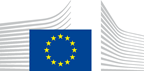 VACANCY NOTICESECONDED NATIONAL EXPERT TO THE EUROPEAN COMMISSION1.	Nature of the tasksDo you want to work with the winners of the 2017 award for good administration of the European Ombudsman – and again shortlisted in 2019?We are an innovative team working to make a difference for citizens. We deal with two of the most important things in life: health and money. We create concrete opportunities for countries to implement health best practices with the financial support of the EU. We want to help all countries to move towards the best in class and we do not settle for the minimum common denominator.We run the strategic group of member states, EU services and the European Investment Bank that prioritizes actions on public health. We lead the implementation of the health strand of ESF+ (413 MEuros) and co-chair with DG RTD the implementation of the health cluster of Horizon Europe (7.7 BEuros), including the new ‘Mission on Cancer’. These activities support the top EU priorities with links to health: the Cancer Plan, the Farm to Fork strategy and the Green Deal.We are supporting countries to i) develop comprehensive strategies to invest in health; ii) address their specific needs based on proven solutions and peer collaboration; iii) make full and coherent use of all EU policy frameworks and funding instruments (health strand, ESF+, Horizon Europe, ESIF funds, Invest EU, the European Investment Bank, etc.).We are looking for a colleague who i) is friendly, diplomatic and has a positive attitude; ii) is motivated and has an excellent work ethics; iii) is interested both in thinking outside of the box and in seeing things through to the end.The colleague should be interested in developing EU health policy, including related research and social aspects. He or she is expected to contribute to the design of effective ways of clustering countries and combining forces across institutions and financial envelopes in order to achieve results on the ground. The colleague should also be able to reach out to a wide network of stakeholders inside and outside the Commission.This requires clear and structured thinking, flexibility and creativity, effective written and oral communication, organization and diplomacy, and capacity to deliver under pressure.2.	Main qualificationsa) Eligibility criteriaThe following eligibility criteria must be fulfilled by the candidate in order to be seconded to the Commission. Consequently, the candidate who does not fulfil all of these criteria will be automatically eliminated from the selection process.•	Professional experience: at least three years of professional experience in administrative, legal, scientific, technical, advisory or supervisory functions which are equivalent to those of function group AD;•	Seniority: candidates must have at least one year seniority with their employer, that means having worked for an eligible employer as described in Art. 1 of the SNE decision on a permanent or contract basis for at least one year before the secondment; •	Linguistic skills: thorough knowledge of one of the EU languages and a satisfactory knowledge of another EU language to the extent necessary for the performance of the duties. SNE from a third country must produce evidence of a thorough knowledge of one EU language necessary for the performance of his duties.b)	Selection criteriaDiploma - university degree or - professional training or professional experience of an equivalent level  in the field(s) : health, social, or research areas.Professional experienceThe successful candidate will have good/excellent knowledge of EU policies and EU programs and funds, ideally at both national and EU level.Knowledge or keen interest in public health, health promotion, disease prevention, and disease management are an asset.Relevant experience can include EU policy development, implementation and management of EU funding programs (in the health, social, or research areas), working with the Member States authorities and other stakeholders.Language(s) necessary for the performance of dutiesFluency in English; French would be a plus.3.	Submission of applications and selection procedureCandidates should send their application according to the Europass CV format (http://europass.cedefop.europa.eu/en/documents/curriculum-vitae) in English, French or German only to the Permanent Representation / Diplomatic Mission to the EU of their country, which will forward it to the competent services of the Commission within the deadline fixed by the latter. The CV must mention the date of birth and the nationality of the candidate. Not respecting this procedure or deadlines will automatically invalidate the application.Candidates are asked not to add any other documents (such as copy of passport, copy of degrees or certificate of professional experience, etc.). If necessary, these will be requested at a later stage. Candidates will be informed of the follow-up of their application by the unit concerned.4.	Conditions of the secondmentThe secondment will be governed by the Commission Decision C(2008)6866 of 12/11/2008 laying down rules on the secondment to the Commission of national experts and national experts in professional training (SNE Decision).The SNE will remain employed and remunerated by his/her employer during the secondment. He/she will equally remain covered by the national social security system. Unless for cost-free SNE, allowances may be granted by the Commission to SNE fulfilling the conditions provided for in Art. 17 of the SNE decision. During the secondment, SNE are subject to confidentiality, loyalty and absence of conflict of interest obligations, as provided for in Art. 6 and 7 of the SNE Decision.If any document is inexact, incomplete or missing, the application may be cancelled.Staff posted in a European Union Delegation are required to have a security clearance (up to SECRET UE/EU SECRET level according to Commission Decision (EU, Euratom) 2015/444 of 13 March 2015, OJ L 72, 17.03.2015, p. 53).The selected candidate has the obligation to launch the vetting procedure before getting the secondment confirmation.5.	Processing of personal dataThe selection, secondment and termination of the secondment of a national expert requires the Commission (the competent services of DG HR, DG BUDG, PMO and the DG concerned) to process personal data concerning the person to be seconded, under the responsibility of the Head of Unit of DG HR.DDG.B4. The data processing is subject to the SNE Decision as well as the Regulation (EU) 2018/1725. Data is kept by the competent services for 10 years after the secondment (2 years for not selected or not seconded experts).You have specific rights as a ‘data subject’ under Chapter III (Articles 14-25) of Regulation (EU) 2018/1725, in particular the right to access, rectify or erase your personal data and the right to restrict the processing of your personal data. Where applicable, you also have the right to object to the processing or the right to data portability.You can exercise your rights by contacting the Data Controller, or in case of conflict the Data Protection Officer. If necessary, you can also address the European Data Protection Supervisor. Their contact information is given below.Contact informationThe Data ControllerIf you would like to exercise your rights under Regulation (EU) 2018/1725, or if you have comments, questions or concerns, or if you would like to submit a complaint regarding the collection and use of your personal data, please feel free to contact the Data Controller, HR.DDG.B.4, HR-MAIL-B4@ec.europa.eu.The Data Protection Officer (DPO) of the CommissionYou may contact the Data Protection Officer (DATA-PROTECTION-OFFICER@ec.europa.eu) with regard to issues related to the processing of your personal data under Regulation (EU) 2018/1725.The European Data Protection Supervisor (EDPS)You have the right to have recourse (i.e. you can lodge a complaint) to the European Data Protection Supervisor (edps@edps.europa.eu) if you consider that your rights under Regulation (EU) 2018/1725 have been infringed as a result of the processing of your personal data by the Data Controller.To the attention of candidates from third countries: your personal data can be used for necessary checks.Post identification:(DG-DIR-UNIT)SANTE-C-1Head of Unit:Email address:Telephone:Number of available posts:Suggested taking up duty:Suggested initial duration:Place of secondment:Stefan SchreckStefan.schreck@ec.europa.eu  +352 4301-38520 13rd quarter 2020 2 years1 Brussels   Luxemburg   Other: …………………    With allowances                     Cost-freeThis vacancy notice is also open to    the following EFTA countries :
	 Iceland   Liechtenstein   Norway   Switzerland
	 EFTA-EEA In-Kind agreement (Iceland, Liechtenstein, Norway)
    the following third countries:
    the following intergovernmental organisations: This vacancy notice is also open to    the following EFTA countries :
	 Iceland   Liechtenstein   Norway   Switzerland
	 EFTA-EEA In-Kind agreement (Iceland, Liechtenstein, Norway)
    the following third countries:
    the following intergovernmental organisations: 